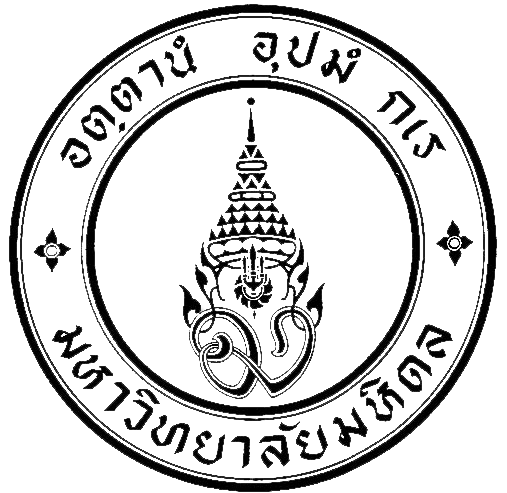 ใบคำร้องขอให้มอบอำนาจในการกำกับดูแลโครงการวิจัยในคนแก่คณะกรรมการจริยธรรมการวิจัยในคนของประเทศอื่นเรียน ประธานคณะกรรมการจริยธรรมการวิจัยในคน........................................................................................ตามหนังสือที่ ศธ 0517.02/7513 เรื่อง แนวทางปฏิบัติเรื่องจริยธรรมการวิจัยในคนของนักศึกษาบัณฑิตศึกษา ลงวันที่ 14 ตุลาคม 2552 อนุญาตให้นักศึกษาต่างชาติที่ประสงค์จะดำเนินการวิจัยที่ผ่านการสอบป้องกันโครงร่างวิทยานิพนธ์แล้วในประเทศของตน โดยขอให้คณะกรรมการจริยธรรมการวิจัยในคนในประเทศของตนเป็นผู้กำกับดูแลโครงการวิจัยในคนนั้น ยื่นคำร้องขอให้คณะกรรมการจริยธรรมการวิจัยในคนภายในมหาวิทยาลัยมหิดล เพื่อมอบการกำกับดูแลด้านจริยธรรมการวิจัยในคนไปยังคณะกรรมการจริยธรรมการวิจัยในคนของประเทศนั้นข้าพเจ้า............................................................ ผู้วิจัย ซึ่งเป็นนักศึกษาบัณฑิตศึกษาของบัณฑิตวิทยาลัย มหาวิทยาลัยมหิดล รหัส..................................................... หลักสูตร....................................................................................... คณะ/สถาบัน……………………………………… จะดำเนินการวิจัยเรื่อง “.............................................................................” ณ สถานที่วิจัย........................................ ประเทศ....................................................จึงเรียนมาเพื่อโปรดพิจารณาดำเนินการมอบอำนาจในการกำกับดูแลโครงการวิจัยดังกล่าว ให้กับคณะกรรมการจริยธรรมการวิจัยในคนของสถาบัน...................................................... ประเทศ............................................... ด้วย จักเป็นพระคุณยิ่งความเห็นของประธานคณะกรรมการจริยธรรมการวิจัยในคน……………………………………………………เห็นชอบในการมอบอำนาจในการกำกับดูแลโครงการวิจัยในคนไปยังคณะกรรมการจริยธรรมการวิจัยในคนของประเทศที่ทำวิจัยตามที่ระบุข้างต้น เพื่อให้การกำกับดูแลผู้เข้าร่วมวิจัยในโครงการนี้ เป็นไปอย่างถูกต้อง ตามหลักจริยธรรมการวิจัยในคน ตั้งแต่เริ่มต้นโครงการวิจัย ไปจนกว่าจะสิ้นสุดโครงการวิจัยแล้ว ๓ ปี ลงนาม......................................................................(...............................................................)ประธานคณะกรรมการจริยธรรมการวิจัยในคน……………………………………………………วันที่.........../............./..............หมายเหตุ หากได้รับการรับรองจากคณะกรรมการจริยธรรมการวิจัยในคนของประเทศที่ทำการวิจัยแล้ว โปรดส่งสำเนา COA กลับมายังบัณฑิตวิทยาลัยและคณะกรรมการจริยธรรมการวิจัยในคน...............................................................ลงนาม………………………………………………        (…………………………………….………………………)นักศึกษาผู้วิจัยวันที่........../.........../................ลงนาม………………………………………………        (…………………………………….………………………)อาจารย์ที่ปรึกษาหลัก/ประธานหลักสูตรฯวันที่........../.........../................